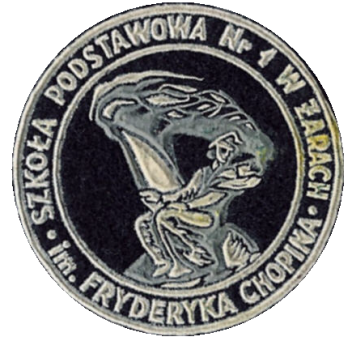 Zakup oraz dostawa do siedziby Zamawiającego materiałów           biurowych.Gmina Żary o statusie miejskim – Szkoła Podstawowa nr 1 w Żarach zaprasza do udziału w procedurze udzielenia zamówienia publicznego o wartości szacunkowej poniżej 30 000 euro, której przedmiotem jest zakup i dostawa do siedziby zamawiającego papieru do kserodrukarek.OPIS PRZEDMIOTU ZAMÓWIENIA:Przedmiot zamówienia obejmuje druk oraz dostawę do siedziby Zamawiającego materiałów biurowych według poniższej specyfikacji:Papier do ksero drukarki format A4 – 5 kartonówPapier do ksero drukarki format A3 – 4 ryzyTERMIN ZŁOŻENIA OFERTY:Zainteresowanych proszę o złożenie oferty w terminie do 26.09.2014 r. godz. 11.00w formie elektronicznej na adres sp1zary1@wp.plfaksem na nr 68 470 27 77osobiście bądź listownie w sekretariacie Szkoły Podstawowej nr1 ul. Szymanowskiego 8, 68-200 ŻaryOtwarcie ofert odbędzie się w dniu 26.09.2014 r. o godz. 12.00, natomiast informacja o wyłonieniu najkorzystniejszej oferty po zatwierdzeniu zostanie ogłoszona w Biuletynie Informacji Publicznej Szkoły Podstawowej nr 1 w Żarach.TERMIN REALIZACJI PRZEDMIOTU ZAMÓWIENIA:  03.10.2014 r.KRYTERIUM WYBORU OFERTY:najniższa cena (100%)INNE INFORMACJESzczegółowych informacji w zakresie wykonania przedmiotu zamówienia udziela Sekretariat Szkoły Podstawowej nr 1 w Żarach, tel 68 470 27 77.